Looking inside chemical reactions:Task – This is an exercise for you to help you  visualise and describe what is happening to atoms in a chemical reaction AND to describe what bonds are being broken and what bonds are being formed in a chemical reaction.Your teacher may go through the first reaction to give you an example to follow.DESCRIPTION: Burning Carbon in air (Oxygen gas) to form Carbon DioxideEQUATION:		C		+		O2   		→		CO2DIAGRAM:List the reactants in the reaction: _____________________List the products in the reaction: _____________________ Describe what you see happening to the bonds between atoms:________________________________________________ ________________________________________________________________________________________________________________________________________________DESCRIPTION: Combing Hydrogen with Sulphur to form Dihydrogen SulphideEQUATION:		H2              +	     S	      →	 H2S DIAGRAM:List the reactants in the reaction: _____________________List the products in the reaction: _____________________ Describe what you see happening to the bonds between atoms:________________________________________________ ________________________________________________________________________________________________________________________________________________DESCRIPTION: Burning Magnesium in air (Oxygen gas) to form WaterEQUATION:		2 Mg     	 +	    O2   	→	2 MgODIAGRAM:List the reactants in the reaction: _____________________List the products in the reaction: _____________________ Describe what you see happening to the bonds between atoms:________________________________________________ ________________________________________________________________________________________________________________________________________________DESCRIPTION: Heating Hydrogen and Nitrogen  to form AmmoniaEQUATION:		   3  H2	   +   	      N2     	      →      2 NH3 DIAGRAM: List the reactants in the reaction: _____________________List the products in the reaction: _____________________ Describe what you see happening to the bonds between atoms:________________________________________________ ________________________________________________________________________________________________________________________________________________DESCRIPTION: Reacting Carbon and Chlorine gas to make Carbon TetrachlorideEQUATION:			C      	+	2 Cl2   		→		CCl4 DIAGRAM:List the reactants in the reaction: _____________________List the products in the reaction: _____________________ Describe what you see happening to the bonds between atoms:_________________________________________________ ___________________________________________________________________________________________________________________________________________________DESCRIPTION: Dissolving Magnesium in Hydrochloric Acid to form Magnesium Chloride and Hydrogen gasEQUATION:			Mg	   +	2 HCl       →     MgCl2    + 	H2 DIAGRAM:List the reactants in the reaction: _____________________List the products in the reaction: _____________________ Describe what you see happening to the bonds between atoms:_________________________________________________ ___________________________________________________________________________________________________________________________________________________DESCRIPTION: Heating Copper Carbonate to form Copper Oxide & Carbon DioxideEQUATION:			CuCO3      		→	CuO 		+ 	CO2 DIAGRAM:List the reactants in the reaction: _____________________List the products in the reaction: _____________________ Describe what you see happening to the bonds between atoms:_________________________________________________ ___________________________________________________________________________________________________________________________________________________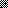 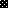 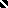 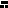 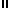 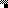 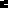 